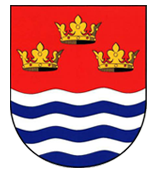 ____________________________________________________________________OBEC StanoviceZastupitelstvo obce StanoviceObecně závazná vyhláška obce č. 2/2021,o místním poplatku za odkládání komunálního odpadu z nemovité věciZastupitelstvo obce Stanovice se na svém zasedání dne 15.9.2021 usnesením č. 12/2/5/2021 usneslo vydat na základě § 14 zákona č. 565/1990 Sb., o místních poplatcích, ve znění pozdějších předpisů (dále jen „zákon o místních poplatcích“), a v souladu s § 10 písm. d) a § 84 odst. 2 písm. h) zákona č. 128/2000 Sb., o obcích (obecní zřízení), ve znění pozdějších předpisů, tuto obecně závaznou vyhlášku (dále jen „tato vyhláška“): Čl. 1Úvodní ustanoveníObec Stanovice touto vyhláškou zavádí místní poplatek za odkládání komunálního odpadu z nemovité věci (dále jen „poplatek“).Správcem poplatku je obecní úřad Stanovice.Čl. 2Předmět poplatku, poplatník a plátce poplatkuPředmětem poplatku je odkládání směsného komunálního odpadu z jednotlivé nemovité věci zahrnující byt, rodinný dům nebo stavbu pro rodinnou rekreaci, která se nachází na území obce.Poplatníkem poplatku jea) fyzická osoba, která má v nemovité věci bydliště, nebo b) vlastník nemovité věci, ve které nemá bydliště žádná fyzická osoba. Plátcem poplatku je a) společenství vlastníků jednotek, pokud pro dům vzniklo, nebo b) vlastník nemovité věci v ostatních případech. Plátce poplatku je povinen vybrat poplatek od poplatníka.Spoluvlastníci nemovité věci zahrnující byt, rodinný dům nebo stavbu pro rodinnou rekreaci jsou povinni plnit poplatkovou povinnost společně a nerozdílně.Čl. 3Poplatkové obdobíPoplatkovým obdobím poplatku je kalendářní rok.Čl. 4Ohlašovací povinnostPlátce poplatku je povinen podat správci poplatku ohlášení nejpozději do 15  dnů ode dne, kdy nabyl postavení plátce poplatku. Pozbytí postavení plátce poplatku ohlásí plátce poplatku správci poplatku ve lhůtě 15 dnů.V ohlášení plátce uvede jméno, popřípadě jména, a příjmení nebo název, obecný identifikátor, byl-li přidělen, místo pobytu nebo sídlo, sídlo podnikatele, popřípadě další adresu pro doručování; právnická osoba uvede též osoby, které jsou jejím jménem oprávněny jednat v poplatkových věcech,čísla všech svých účtů u poskytovatelů platebních služeb, včetně poskytovatelů těchto služeb v zahraničí, užívaných v souvislosti s podnikatelskou činností, v případě, že předmět poplatku souvisí s podnikatelskou činností plátce,další údaje rozhodné pro stanovení poplatku, zejména identifikační údaje nemovité věci zahrnující byt, rodinný dům nebo stavbu pro rodinnou rekreaci podle katastru nemovitostí.Plátce poplatku, který nemá sídlo nebo bydliště na území členského státu Evropské unie, jiného smluvního státu Dohody o Evropském hospodářském prostoru nebo Švýcarské konfederace, uvede také adresu svého zmocněnce v tuzemsku pro doručování.Dojde-li ke změně údajů uvedených v ohlášení, je plátce povinen tuto změnu oznámit do 15 dnů ode dne, kdy nastala.Povinnost ohlásit údaj podle odstavce 2 nebo jeho změnu se nevztahuje na údaj, který může správce poplatku automatizovaným způsobem zjistit z rejstříků nebo evidencí, do nichž má zřízen automatizovaný přístup. Okruh těchto údajů zveřejní správce poplatku na své úřední desce.Není-li plátce, plní ohlašovací povinnost poplatník.Čl. 5Základ poplatkuZákladem dílčího poplatku je hmotnost odpadu odloženého z nemovité věci za kalendářní měsíc v kilogramech připadajícího na poplatníka. Hmotností odpadu odloženého z nemovité věci za kalendářní měsíc připadající na poplatníka je a) podíl hmotnosti odpadu odloženého z této nemovité věci za kalendářní měsíc a počtu fyzických osob, které v této nemovité věci mají bydliště na konci kalendářního měsíce, nebob) hmotnost odpadu odloženého z této nemovité věci za kalendářní měsíc v případě, že v nemovité věci nemá bydliště žádná fyzická osoba. Minimální základ dílčího poplatku činí 60 l. Čl. 6Sazba poplatku Sazba poplatku činí 0,4 Kč za l.Čl. 7Výpočet poplatkuPoplatek se vypočte jako součet dílčích poplatků za jednotlivé kalendářní měsíce, na jejichž konci a) měl poplatník v nemovité věci bydliště, nebo b) neměla v nemovité věci bydliště žádná fyzická osoba v případě, že poplatníkem je vlastník této nemovité věci. Dílčí poplatek za kalendářní měsíc se vypočte jako součin základu dílčího poplatku zaokrouhleného na celé kilogramy nahoru a sazby pro tento základ. Čl. 8Splatnost poplatkuPlátce poplatku odvede vybraný poplatek správci poplatku a) za dílčí období 1.ledna až 30.června do 15.července příslušného kalendářního rokub) za dílčí období od 1.července do 31.prosince do 15.ledna následujícího roku.Není-li plátce, zaplatí poplatek ve lhůtě podle odstavce 1 poplatník.12Čl. 9Navýšení poplatku Pokud plátce poplatku neodvede nebo poplatník nezaplatí tento poplatek včas, může jim správce poplatku vyměřit platebním výměrem nebo hromadným předpisným seznamem zvýšení neodvedeného nebo nezaplaceného poplatku, nebo jejich části, až na trojnásobek. Toto zvýšení je příslušenstvím poplatku a je splatné ve lhůtě 30 dnů ode dne doručení platebního výměru nebo hromadného předpisného seznamu.Čl. 10Společná ustanoveníUstanovení o nemovité věci se použijí obdobně i na jednotku, která je vymezena podle zákona o vlastnictví bytů, spolu s touto jednotkou spojeným podílem na společných částech domu, a pokud je s ní spojeno vlastnictví k pozemku, tak i spolu s podílem na tomto pozemku.Na svěřenský fond, podílový fond nebo fond obhospodařovaný penzijní společností, do kterých je vložena nemovitá věc, se pro účely poplatků za komunální odpad hledí jako na vlastníka této nemovité věci.Čl. 11Přechodné ustanoveníPoplatkové povinnosti vzniklé před nabytím účinnosti této vyhlášky se posuzují podle dosavadních právních předpisů.Čl. 12ÚčinnostTato vyhláška nabývá účinnosti dnem .1.1.2022. . 	Podpis	Podpis	...................................	..........................................	Jiří Buček 	Alice Kondelčíková	místostarosta	starostkaVyvěšeno na úřední desce dne: 25.09.2021Sejmuto z úřední desky dne:31.12.2021